Мазе́йка — село Добринского района Липецкой области. Центр Мазейского сельского поселения.Основана либо в самом конце XVIII, либо в начале XIX века переселенцами из села Студёнки.Поначалу Мазейка была деревней, а с 1856 года стала селом. По данным 1862 года — село казенное Мазе́йка (Студене́цкие Вы́селки) с 80 дворами.Название пошло от гидронима Мазейка — так называется ручей, на берегах которого стоит село. По-тюркски маза означает спокойствие.На юге к Мазейке вплотную примыкает деревня Поддубовка, а на юго-западе так же вплотную — деревня Сошки-Кривки.В восточной части села находится молочно-товарная ферма.Село МазейкаНаселённые пункты Мазейского сельского поселенияАдминистративный центр — село МазейкаДеревни: 2-я Александровка • Заря • Поддубровка • Сошки-Кривки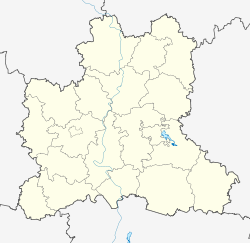 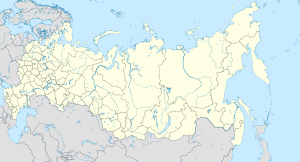 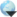 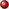 